Teliatnykov OlegGeneral details:Certificates:Experience:Documents and further information:Hello. My name is Oleg. I was born in 25.12.1993, so me 23 years old :) I was end a Mariupol sea liceum in 2013, after this I entered to Azov Maritime Institute of ONMA, Im in 4th course now. I was wark 3 years on Sea Guard Boat, the navigation area of this work its Azov sea. Am very love sea, its my dream.I dont married, and I dont have child. Am with out bad habits and Im very hardworker. Im very friendly and communicative in company of crew. Im very responsible. Thank you for reading and good luckPosition applied for: Mess BoyAdditional position applied for: Deck CadetDate of birth: 25.12.1993 (age: 23)Citizenship: UkraineResidence permit in Ukraine: YesCountry of residence: UkraineCity of residence: MariupolPermanent address: Sechenova st. 62/57Contact Tel. No: +38 (067) 179-11-49E-Mail: unuflade@gmail.comSkype: sonik0neU.S. visa: NoE.U. visa: NoUkrainian biometric international passport: Not specifiedDate available from: 19.08.2017English knowledge: ModerateMinimum salary: 700 $ per month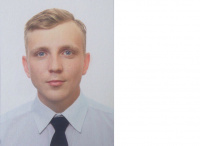 DocumentNumberPlace of issueDate of expiryCivil passportVK678390UKRAINE00.00.0000Seamanâs passportAB620239Mariupol MTP09.08.2022Tourist passportFG507368143502.06.2022TypeNumberPlace of issueDate of expirySAFETY FAMILIARIZATION, BASIC TRAINING AND INSTRUCTION FOR ALL SEAFARERS11565Seafarers Training and Revalidation Center of Azov Maritime Institute of National University "Odessa05.05.2022PROFICIENCY IN SURVIVAL CRAFT AND RESCUE BOATS (OTHER THEN FAST RESCUE BOATS)9285Seafarers Training and Revalidation Center of Azov Maritime Institute of National University "Odessa02.06.2022CERTIFICATE OF PROFICIENCY SECOND CLASS SEAMAN01543/2017/06Mariupol MTP00.00.0000PositionFrom / ToVessel nameVessel typeDWTMEBHPFlagShipownerCrewingMotorman 2nd class02.11.2012-03.02.2013Kapitan BelousovIce Breaker1446 tons8946kw10500UkraineMariupol Commercial Sea PortMariupol Commercial Sea PortOrdinary Seaman01.09.2012-01.11.2012Kapitan BelousovIce Breaker1446 tons8946kw10500UkraineMariupol Commercial Sea PortMariupol Commercial Sea Port